RIDERS FAMILY –   Association dédiée à la pratique de la Trottinette FreestyleAffiliée à la Fédération Française de Roller et SkateboardSiège : 1 impasse de Caroline – 33470 Le Teich - Olivier Frugier – Président – tel 06 59 33 20 01    www.ridersfamily.frTrottinette Freestyle   Cours Particuliers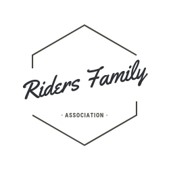 Prénom / NomPrénom / Nom                        AgeJourMoisAnnéeAnnéeAnnéeAnnéeAnnée                    Adresse                    Adresse                    Adresse       Nom des parents  Numéros d’urgence                         E-mail        Nom des parents  Numéros d’urgence                         E-mail        Nom des parents  Numéros d’urgence                         E-mail Inscription pour un ou plusieurs cours particuliers d’une durée d’1 heure – Tarif 30 eurosInscription pour un ou plusieurs cours particuliers d’une durée d’1 heure – Tarif 30 eurosInscription pour un ou plusieurs cours particuliers d’une durée d’1 heure – Tarif 30 eurosInscription pour un ou plusieurs cours particuliers d’une durée d’1 heure – Tarif 30 eurosInscription pour un ou plusieurs cours particuliers d’une durée d’1 heure – Tarif 30 eurosInscription pour un ou plusieurs cours particuliers d’une durée d’1 heure – Tarif 30 eurosInscription pour un ou plusieurs cours particuliers d’une durée d’1 heure – Tarif 30 eurosInscription pour un ou plusieurs cours particuliers d’une durée d’1 heure – Tarif 30 eurosInscription pour un ou plusieurs cours particuliers d’une durée d’1 heure – Tarif 30 eurosInscription pour un ou plusieurs cours particuliers d’une durée d’1 heure – Tarif 30 eurosInscription pour un ou plusieurs cours particuliers d’une durée d’1 heure – Tarif 30 eurosInscription pour un ou plusieurs cours particuliers d’une durée d’1 heure – Tarif 30 eurosInscription pour un ou plusieurs cours particuliers d’une durée d’1 heure – Tarif 30 eurosInscription pour un ou plusieurs cours particuliers d’une durée d’1 heure – Tarif 30 eurosInscription pour un ou plusieurs cours particuliers d’une durée d’1 heure – Tarif 30 eurosInscription pour un ou plusieurs cours particuliers d’une durée d’1 heure – Tarif 30 eurosInscription pour un ou plusieurs cours particuliers d’une durée d’1 heure – Tarif 30 eurosInscription pour un ou plusieurs cours particuliers d’une durée d’1 heure – Tarif 30 eurosInscription pour un ou plusieurs cours particuliers d’une durée d’1 heure – Tarif 30 eurosInscription pour un ou plusieurs cours particuliers d’une durée d’1 heure – Tarif 30 eurosInscription pour un ou plusieurs cours particuliers d’une durée d’1 heure – Tarif 30 euros11Préciser le skatepark  / ville                 :    Préciser le skatepark  / ville                 :    Préciser le skatepark  / ville                 :    Préciser le skatepark  / ville                 :    Préciser le skatepark  / ville                 :    Préciser le skatepark  / ville                 :    Préciser le skatepark  / ville                 :    Préciser le skatepark  / ville                 :    Préciser le skatepark  / ville                 :    Préciser le skatepark  / ville                 :    Préciser le skatepark  / ville                 :    Préciser le skatepark  / ville                 :    Préciser le skatepark  / ville                 :    Préciser le skatepark  / ville                 :    Préciser le skatepark  / ville                 :    Préciser le skatepark  / ville                 :    Préciser le skatepark  / ville                 :    Préciser le skatepark  / ville                 :    Préciser le skatepark  / ville                 :    22Préciser le nombre de cours souhaités : Préciser le nombre de cours souhaités : Préciser le nombre de cours souhaités : Préciser le nombre de cours souhaités : Préciser le nombre de cours souhaités : Préciser le nombre de cours souhaités : Préciser le nombre de cours souhaités : 33Préciser les jours et heures souhaités   :Préciser les jours et heures souhaités   :Préciser les jours et heures souhaités   :Préciser les jours et heures souhaités   :Préciser les jours et heures souhaités   :Préciser les jours et heures souhaités   :Préciser les jours et heures souhaités   :Formulaire à nous retourner par mail à l’adresse suivante : ridersfamily33@gmail.comA réception nous vous communiquerons les coordonnées du prof avec lequel vous vous organiserez sur le/les jour(s) et horaires.  (Attention : par temps de pluie, les cours ne peuvent être donnés)Règlement par virement  : IBAN FR52 2004 1010 0122 0265 7L02 287  - Bic : PSSTFRPPBOR                 ou par chèque à  envoyer à Riders Family :  1 impasse de Caroline 33470 Le TeichFormulaire à nous retourner par mail à l’adresse suivante : ridersfamily33@gmail.comA réception nous vous communiquerons les coordonnées du prof avec lequel vous vous organiserez sur le/les jour(s) et horaires.  (Attention : par temps de pluie, les cours ne peuvent être donnés)Règlement par virement  : IBAN FR52 2004 1010 0122 0265 7L02 287  - Bic : PSSTFRPPBOR                 ou par chèque à  envoyer à Riders Family :  1 impasse de Caroline 33470 Le TeichFormulaire à nous retourner par mail à l’adresse suivante : ridersfamily33@gmail.comA réception nous vous communiquerons les coordonnées du prof avec lequel vous vous organiserez sur le/les jour(s) et horaires.  (Attention : par temps de pluie, les cours ne peuvent être donnés)Règlement par virement  : IBAN FR52 2004 1010 0122 0265 7L02 287  - Bic : PSSTFRPPBOR                 ou par chèque à  envoyer à Riders Family :  1 impasse de Caroline 33470 Le TeichFormulaire à nous retourner par mail à l’adresse suivante : ridersfamily33@gmail.comA réception nous vous communiquerons les coordonnées du prof avec lequel vous vous organiserez sur le/les jour(s) et horaires.  (Attention : par temps de pluie, les cours ne peuvent être donnés)Règlement par virement  : IBAN FR52 2004 1010 0122 0265 7L02 287  - Bic : PSSTFRPPBOR                 ou par chèque à  envoyer à Riders Family :  1 impasse de Caroline 33470 Le TeichFormulaire à nous retourner par mail à l’adresse suivante : ridersfamily33@gmail.comA réception nous vous communiquerons les coordonnées du prof avec lequel vous vous organiserez sur le/les jour(s) et horaires.  (Attention : par temps de pluie, les cours ne peuvent être donnés)Règlement par virement  : IBAN FR52 2004 1010 0122 0265 7L02 287  - Bic : PSSTFRPPBOR                 ou par chèque à  envoyer à Riders Family :  1 impasse de Caroline 33470 Le TeichFormulaire à nous retourner par mail à l’adresse suivante : ridersfamily33@gmail.comA réception nous vous communiquerons les coordonnées du prof avec lequel vous vous organiserez sur le/les jour(s) et horaires.  (Attention : par temps de pluie, les cours ne peuvent être donnés)Règlement par virement  : IBAN FR52 2004 1010 0122 0265 7L02 287  - Bic : PSSTFRPPBOR                 ou par chèque à  envoyer à Riders Family :  1 impasse de Caroline 33470 Le TeichFormulaire à nous retourner par mail à l’adresse suivante : ridersfamily33@gmail.comA réception nous vous communiquerons les coordonnées du prof avec lequel vous vous organiserez sur le/les jour(s) et horaires.  (Attention : par temps de pluie, les cours ne peuvent être donnés)Règlement par virement  : IBAN FR52 2004 1010 0122 0265 7L02 287  - Bic : PSSTFRPPBOR                 ou par chèque à  envoyer à Riders Family :  1 impasse de Caroline 33470 Le TeichFormulaire à nous retourner par mail à l’adresse suivante : ridersfamily33@gmail.comA réception nous vous communiquerons les coordonnées du prof avec lequel vous vous organiserez sur le/les jour(s) et horaires.  (Attention : par temps de pluie, les cours ne peuvent être donnés)Règlement par virement  : IBAN FR52 2004 1010 0122 0265 7L02 287  - Bic : PSSTFRPPBOR                 ou par chèque à  envoyer à Riders Family :  1 impasse de Caroline 33470 Le TeichFormulaire à nous retourner par mail à l’adresse suivante : ridersfamily33@gmail.comA réception nous vous communiquerons les coordonnées du prof avec lequel vous vous organiserez sur le/les jour(s) et horaires.  (Attention : par temps de pluie, les cours ne peuvent être donnés)Règlement par virement  : IBAN FR52 2004 1010 0122 0265 7L02 287  - Bic : PSSTFRPPBOR                 ou par chèque à  envoyer à Riders Family :  1 impasse de Caroline 33470 Le TeichFormulaire à nous retourner par mail à l’adresse suivante : ridersfamily33@gmail.comA réception nous vous communiquerons les coordonnées du prof avec lequel vous vous organiserez sur le/les jour(s) et horaires.  (Attention : par temps de pluie, les cours ne peuvent être donnés)Règlement par virement  : IBAN FR52 2004 1010 0122 0265 7L02 287  - Bic : PSSTFRPPBOR                 ou par chèque à  envoyer à Riders Family :  1 impasse de Caroline 33470 Le TeichFormulaire à nous retourner par mail à l’adresse suivante : ridersfamily33@gmail.comA réception nous vous communiquerons les coordonnées du prof avec lequel vous vous organiserez sur le/les jour(s) et horaires.  (Attention : par temps de pluie, les cours ne peuvent être donnés)Règlement par virement  : IBAN FR52 2004 1010 0122 0265 7L02 287  - Bic : PSSTFRPPBOR                 ou par chèque à  envoyer à Riders Family :  1 impasse de Caroline 33470 Le TeichFormulaire à nous retourner par mail à l’adresse suivante : ridersfamily33@gmail.comA réception nous vous communiquerons les coordonnées du prof avec lequel vous vous organiserez sur le/les jour(s) et horaires.  (Attention : par temps de pluie, les cours ne peuvent être donnés)Règlement par virement  : IBAN FR52 2004 1010 0122 0265 7L02 287  - Bic : PSSTFRPPBOR                 ou par chèque à  envoyer à Riders Family :  1 impasse de Caroline 33470 Le TeichFormulaire à nous retourner par mail à l’adresse suivante : ridersfamily33@gmail.comA réception nous vous communiquerons les coordonnées du prof avec lequel vous vous organiserez sur le/les jour(s) et horaires.  (Attention : par temps de pluie, les cours ne peuvent être donnés)Règlement par virement  : IBAN FR52 2004 1010 0122 0265 7L02 287  - Bic : PSSTFRPPBOR                 ou par chèque à  envoyer à Riders Family :  1 impasse de Caroline 33470 Le TeichFormulaire à nous retourner par mail à l’adresse suivante : ridersfamily33@gmail.comA réception nous vous communiquerons les coordonnées du prof avec lequel vous vous organiserez sur le/les jour(s) et horaires.  (Attention : par temps de pluie, les cours ne peuvent être donnés)Règlement par virement  : IBAN FR52 2004 1010 0122 0265 7L02 287  - Bic : PSSTFRPPBOR                 ou par chèque à  envoyer à Riders Family :  1 impasse de Caroline 33470 Le TeichFormulaire à nous retourner par mail à l’adresse suivante : ridersfamily33@gmail.comA réception nous vous communiquerons les coordonnées du prof avec lequel vous vous organiserez sur le/les jour(s) et horaires.  (Attention : par temps de pluie, les cours ne peuvent être donnés)Règlement par virement  : IBAN FR52 2004 1010 0122 0265 7L02 287  - Bic : PSSTFRPPBOR                 ou par chèque à  envoyer à Riders Family :  1 impasse de Caroline 33470 Le TeichFormulaire à nous retourner par mail à l’adresse suivante : ridersfamily33@gmail.comA réception nous vous communiquerons les coordonnées du prof avec lequel vous vous organiserez sur le/les jour(s) et horaires.  (Attention : par temps de pluie, les cours ne peuvent être donnés)Règlement par virement  : IBAN FR52 2004 1010 0122 0265 7L02 287  - Bic : PSSTFRPPBOR                 ou par chèque à  envoyer à Riders Family :  1 impasse de Caroline 33470 Le TeichFormulaire à nous retourner par mail à l’adresse suivante : ridersfamily33@gmail.comA réception nous vous communiquerons les coordonnées du prof avec lequel vous vous organiserez sur le/les jour(s) et horaires.  (Attention : par temps de pluie, les cours ne peuvent être donnés)Règlement par virement  : IBAN FR52 2004 1010 0122 0265 7L02 287  - Bic : PSSTFRPPBOR                 ou par chèque à  envoyer à Riders Family :  1 impasse de Caroline 33470 Le TeichFormulaire à nous retourner par mail à l’adresse suivante : ridersfamily33@gmail.comA réception nous vous communiquerons les coordonnées du prof avec lequel vous vous organiserez sur le/les jour(s) et horaires.  (Attention : par temps de pluie, les cours ne peuvent être donnés)Règlement par virement  : IBAN FR52 2004 1010 0122 0265 7L02 287  - Bic : PSSTFRPPBOR                 ou par chèque à  envoyer à Riders Family :  1 impasse de Caroline 33470 Le TeichFormulaire à nous retourner par mail à l’adresse suivante : ridersfamily33@gmail.comA réception nous vous communiquerons les coordonnées du prof avec lequel vous vous organiserez sur le/les jour(s) et horaires.  (Attention : par temps de pluie, les cours ne peuvent être donnés)Règlement par virement  : IBAN FR52 2004 1010 0122 0265 7L02 287  - Bic : PSSTFRPPBOR                 ou par chèque à  envoyer à Riders Family :  1 impasse de Caroline 33470 Le TeichFormulaire à nous retourner par mail à l’adresse suivante : ridersfamily33@gmail.comA réception nous vous communiquerons les coordonnées du prof avec lequel vous vous organiserez sur le/les jour(s) et horaires.  (Attention : par temps de pluie, les cours ne peuvent être donnés)Règlement par virement  : IBAN FR52 2004 1010 0122 0265 7L02 287  - Bic : PSSTFRPPBOR                 ou par chèque à  envoyer à Riders Family :  1 impasse de Caroline 33470 Le TeichFormulaire à nous retourner par mail à l’adresse suivante : ridersfamily33@gmail.comA réception nous vous communiquerons les coordonnées du prof avec lequel vous vous organiserez sur le/les jour(s) et horaires.  (Attention : par temps de pluie, les cours ne peuvent être donnés)Règlement par virement  : IBAN FR52 2004 1010 0122 0265 7L02 287  - Bic : PSSTFRPPBOR                 ou par chèque à  envoyer à Riders Family :  1 impasse de Caroline 33470 Le Teich                                                  Signature                      Date                                                  Signature                      Date                                                  Signature                      Date                                                  Signature                      Date                                                  Signature                      Date                                                  Signature                      Date